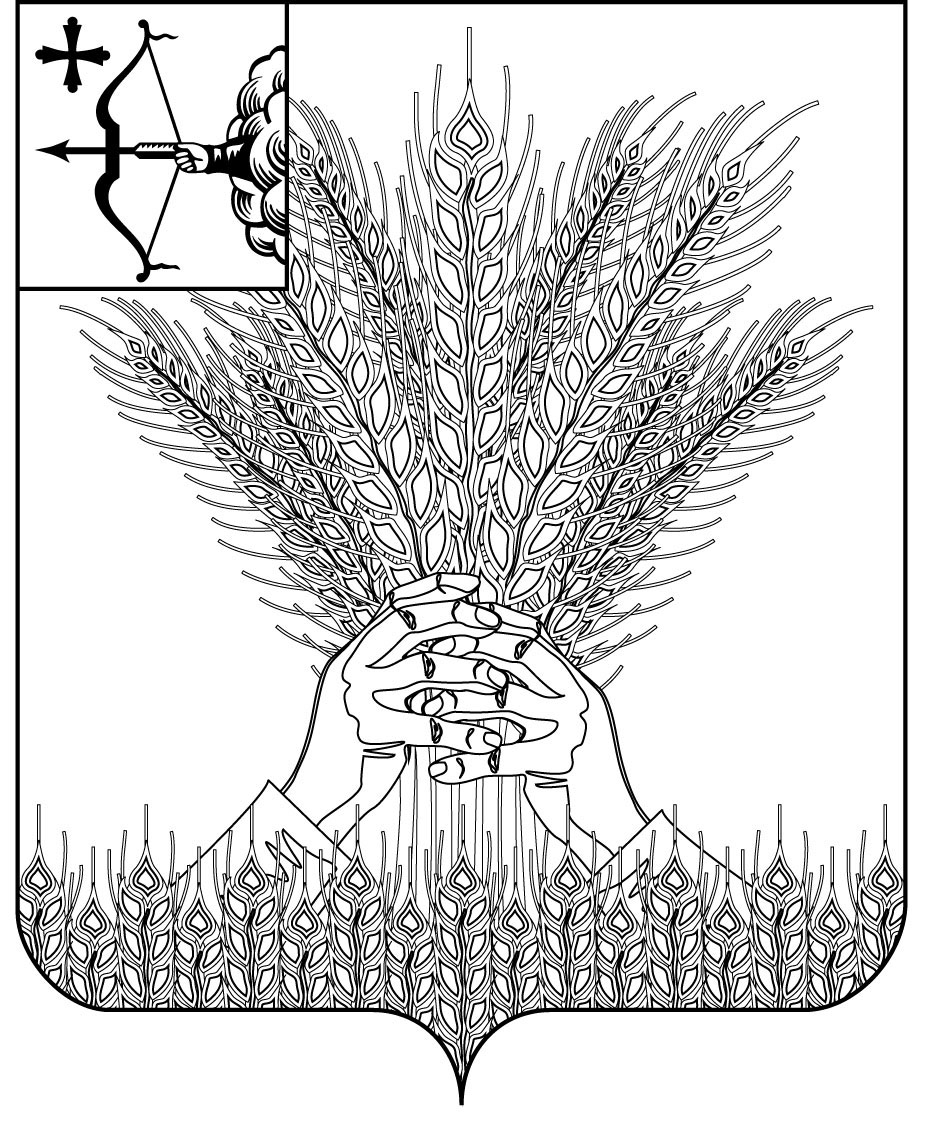 РОССИЙСКАЯ ФЕДЕРАЦИЯДУМА КИКНУРСКОГО МУНИЦИПАЛЬНОГО ОКРУГА КИРОВСКОЙ  ОБЛАСТИпервого созываРЕШЕНИЕ______________                                                                               № ________пгт КикнурО внесении изменений и дополнений в решение Думы Кикнурского муниципального округа Кировской области от 17.09.2020 № 1-10	В соответствии с Федеральным законом от 06.10.2003 № 131-ФЗ «Об общих принципах организации местного самоуправления в Российской Федерации», Уставом муниципального образования Кикнурский муниципальный округ Кировской области, Дума Кикнурского муниципального округа РЕШИЛА: 	1. В решение Думы Кикнурского муниципального округа Кировской области от 17.09.2020 № 1-10 «Об утверждении Положения о публичных слушаниях, общественных обсуждениях в муниципальном образовании Кикнурский муниципальный округ Кировской области» (Далее – Положение) внести следующие изменения и дополнения:1.1. часть 4 Положения дополнить пунктом 4.6.1. следующего содержания:«4.6.1. В муниципальном правовом акте о проведении публичных слушаний может быть установлено, что для размещения материалов, информации о проведении публичных слушаний, обеспечения возможности представления жителями муниципального образования своих замечаний и предложений по проекту муниципального правового акта, а также для участия жителей муниципального образования в публичных слушаниях может быть использована федеральная государственная информационная система «Единый портал государственных и муниципальных услуг (функций)» (далее – единый портал);1.2.  абзац первый части 7 Положения изложить в следующей редакции:«7. Проведение публичных слушаний, за исключением публичных слушаний, проводимых с использованием единого портала»;1.3.  абзац первый части 8 Положения изложить в следующей редакции:«8. Заключение о результатах публичных слушаний, за исключением публичных слушаний, проводимых с использованием единого портала»;1.4. Положение дополнить частью 10 следующего содержания:«10. Проведение публичных слушаний с использованием единого портала10.1. Проведение публичных слушаний с участием жителей муниципального образования с использованием единого портала осуществляется в соответствии с Правилами использования федеральной государственной информационной системы «Единый портал государственных и муниципальных услуг (функций)» в целях организации и проведения публичных слушаний, утвержденными постановлением Правительства Российской Федерации от 03.02.2022 N 101.10.2. По окончании проведения публичных слушаний осуществляется подведение итогов публичных слушаний.10.3. Лицо, ответственное за подготовку и проведение публичных слушаний, оформляет протокол публичных слушаний в 2-х экземплярах.10.4. В протокол включаются замечания и предложения лиц, участвовавших в публичных слушаниях, поступившие в период проведения публичных слушаний.10.5. Каждый экземпляр протокола публичных слушаний подписывается председателем и секретарем публичных слушаний. Хранение первого экземпляра протокола публичных слушаний осуществляется администрацией муниципального образования, второго - органом, назначившим публичные слушания.10.6. На основании протокола публичных слушаний лицо, ответственное за подготовку и проведение публичных слушаний, готовит заключение о результатах публичных слушаний и мотивированное обоснование принятых решений. Заключение о результатах публичных слушаний подписывается председателем публичных слушаний и является приложением к протоколу публичных слушаний.10.7. Результаты публичных слушаний и мотивированное обоснование принятых решений подлежат опубликованию лицом, ответственным за подготовку и проведение публичных слушаний, в соответствующем разделе платформы обратной связи единого портала для ознакомления жителей муниципального образования не позднее 7 дней после проведения публичных слушаний.».	2. Настоящее решение вступает в силу с момента официального опубликования (обнародования).Председатель Думы Кикнурского муниципального округа                                               В.Н. СычевГлава Кикнурского муниципального округа	С.Ю. Галкин__________________________________________________________________ПОДГОТОВЛЕНОКонсультант-юристотдела по организационно-правовым и кадровым вопросам	            С.В. РычковаСОГЛАСОВАНОЗаведующий отделом по организационно-правовыми кадровым вопросам	           И.Н. Чернодарова